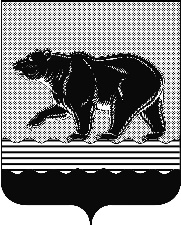 ПРЕДСЕДАТЕЛЬ ДУМЫ ГОРОДА НЕФТЕЮГАНСКАПОСТАНОВЛЕНИЕот 27.09.2022                                                                                                  № 45-ПО внесении изменений в нормативные затраты на обеспечение функций Думы города Нефтеюганска на 2022 год В соответствии с частью 5 статьи 19 Федерального закона от 05.04.2013 № 44-ФЗ «О контрактной системе в сфере закупок товаров, работ, услуг для обеспечения государственных и муниципальных нужд», руководствуясь постановлением Правительства Российской Федерации от 13 октября 2014 года № 1047 «Об общих правилах определения нормативных затрат на обеспечение функций государственных органов, органов управления государственными внебюджетными фондами и муниципальных органов, включая соответственно территориальные органы и подведомственные казённые учреждения», постановляю:1. Внести в постановление председателя Думы города Нефтеюганска от 16.08.2021 № 18-П «Об утверждении нормативных затрат на обеспечение функций Думы города Нефтеюганска на 2022 год» (в редакции от 26.09.2022 г. № 44-П) следующие изменения:1.1. Строку 3 приложения 2 изложить в следующей редакции:1.2. Строку 8 приложения 2 изложить в следующей редакции:1.3. Строку 5 приложения 5 изложить в следующей редакции:2. Разместить настоящее постановление в единой информационной системе в сфере закупок.3. Постановление вступает в силу после его подписания.                                                                                                                        Р.Ф. ГалиевИсполнитель: Галиуллина И.Ютел.:8(3463)2205453.Предоставление права использования и абонентское обслуживание программы«Контур. Экстерн»Не более 1 конфигурации в годНе более 20 452,00 рублей в годОтдел учета и отчетности Думы города Нефтеюганска8.Приобретение лицензии на право использования антивирусного программного обеспечения Kaspersky Endpoint Security для бизнеса – Стандартный Russian EditionKaspersky Endpoint Security для бизнеса – Стандартный Russian Edition. 15-20 Node 1 year. 15 лицензий.  Не более 36 255,00 рублей в годВсе категории и группы должностей Думы города Нефтеюганска5.Чернила для принтера Epson L1800 (EPSON C13T67314A, EPSON C13Т67324A, EPSON C13Т67334A, EPSON C13Т67344A, EPSON C13Т67354A,EPSON C13Т67364A)Не более 6 штук в годНе более 2 815,00 рублей за 1 штукуПо мере необходимостиВсе категории, группы должностей Думы города Нефтеюганска